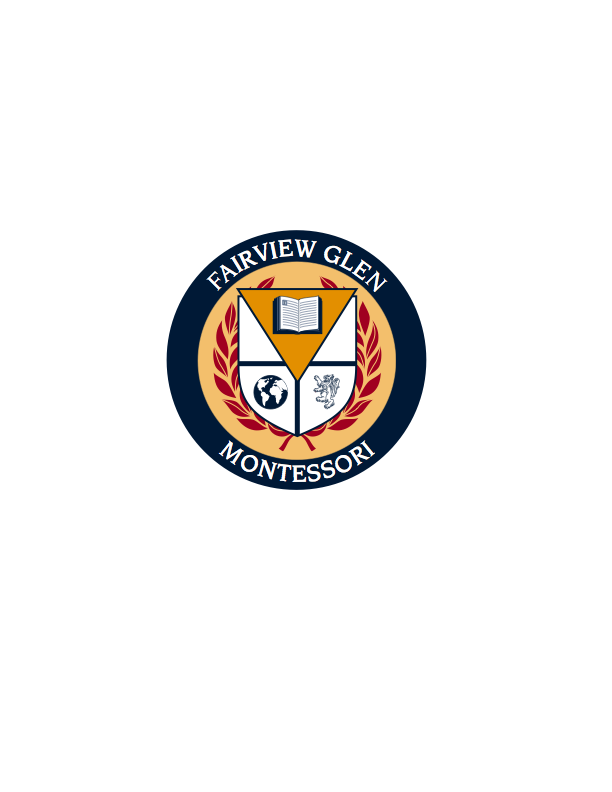 Fee StructurePartnership   Fairview Glen Montessori School is a proud partner of SOS Children’s Villages.  Families that enroll at our school contribute to this worthy foundation that provides personal care, housing and education to orphaned children in a supportive family community.  Donations are collected per student as part of the registration agreement.  Families may choose their contribution level and they will receive a tax receipt for their donation.  Contribution levels are: $50.00/mo., $25.00/mo. or $10.00/mo. per family.Tuition   Tuition fees may be paid in full or Installments by Pre-Authorized Debit.  A deposit equal to 10% of the total fee is required at the time of registration.  This tuition advance is non-refundable and non-transferable and will be credited to your child’s tuition account for the June 2019 installment. Please note that tuition fees now include catering, yearbook, and gym where mandatory.DiscountsSibling Discount:  Families may deduct $750.00 from their second registration depositEarly Enrolment Discount: Families who pay in full by March 1, 2018 will save $500.00 on tuition feesChildren’s House Programs- Annual Tuition (includes catering, book & gym fees where applicable)	Toddler Program: 18 months - 2 ½ years   	8:30 a.m.-4:00 p.m.      			$16, 200.00Casa Transition Program: 2 ½ - 3 years	8:30 a.m.-4:00 p.m.      			$16, 200.00Casa Program: 3-6 years			8:30 a.m.-4:00 p.m.			$16, 700.00Elementary Programs- Annual Tuition (includes book & gym fee)Lower Elementary Program- Gr. 1-3	 8:30 a.m.-4:15 p.m. 				$16, 100.00Upper Elementary Program- Gr. 4-6   8:30 a.m.-4:15 p.m.				$16, 100.00Catering Fee (optional)								       $950.00Extended CareAll ProgramsBefore Care	7:00-8:30 a.m.	$1,250.00/year, $150.00/month, $15.00/day				After Care	4:00-6:00 p.m.	$2,200.00/year,	$260.00/month, $20.00/day